   Referat styremøte Vollen Vel 16.10.2023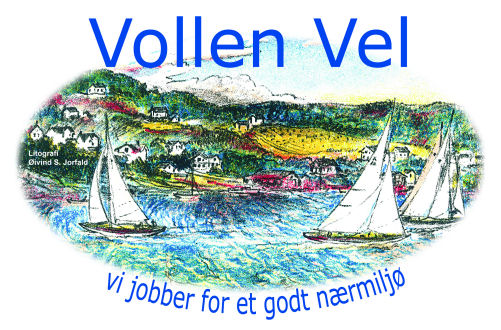 Sted: Øgårdsveien 75Til stede: Kristian Sjøvold, Joanna Ravndal, Rolf-Harald Christensen, 
Stine Oppegård, Lise Førsund, Knut FørsundAgenda:1: Økonomi.Vellets økonomi er meget god, likviditet ca. 280 000 etter at alle kostnader er betalt.2: Juleåpning 2. og 3. desember.Orientering om arrangementet, vi er involvert søndag.Søker etter to nisser via vår Facebook-side.Lise deler ut poser hos nissen.Knut har ordnet med lyd og underholdning.3: Hilsen via hjemmesykepleienKontakt ikke oppnådd enda – Knut forsøker 17.10.20234: Søknader om støtteDet var innkommet 6 søknader. En var besvart før møtet, fordi det var både utenfor vårt velområde og stort prosjekt på kommunal grunn.Enstemmig styre besluttet at støtte bare skal gis til lag, foreninger og organisasjoner – ikke til private eller selskaper.Dette medførte at Dansesonen og Helene Høimyrs søknader ble avslått, mens følgende støtte ble innvilget:Kr 10.000,- til drift av Arnestad skolekorpsKr 20.000,- til aktivitetspark ved Arnestad skoleKr 20.000,- til ungdomsprosjekt i Gui friidrett 12-18 år5: Eventuelt1000 refleksarmbånd er kommet. Utdeles via nærmiljøsentralen og Rema 1000.Fjordveien: Positiv kontakt oppnådd med fylkets nye samferdselsråd.Til vårt julemøte: Styret bes om å lese kommunens temaplan for samferdsel.Referent: Lise og Knut